Karta pracy dla 3 – latka   nr 14			Data 17.06.2020 r.Jezus Cię kocha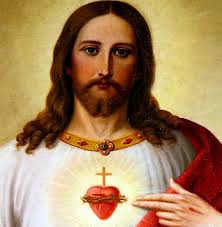 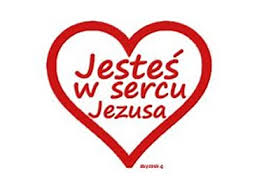 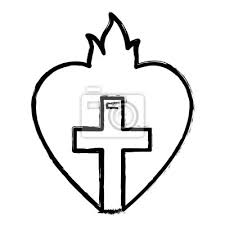 - Pokoloruj serce - Zachęcam do posłuchania piosenki zespołu – Mała Armia Jezusa                                – „Jest jeden Bóg”